Kraków, dnia 27.03.2023 r.WK.077.19.2023Zamawiający:Szkoła Aspirantów Państwowej Straży Pożarnej w Krakowie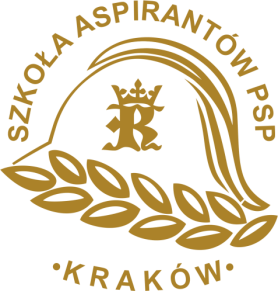 Adres: os. Zgody 18, 31-951 KrakówREGON: 000173427NIP: 678-002-92-86Telefon: 478359700Fax: 478359709Strona internetowa: www.sapsp.plEmail: szkola@sapsp.plZAPROSZENIE DO ZŁOŻENIA OFERTYDostawa środków czystości dla Szkoły Aspirantów Państwowej Straży Pożarnej w Krakowie Opis przedmiotu zamówienia:Nazwa nadana zamówieniu: Dostawa środków czystości dla Szkoły Aspirantów Państwowej Straży Pożarnej w Krakowie.Przedmiot zamówienia:Postępowanie podzielone jest na zadania:Zadanie nr 1 - Dostawa środków czystości dla Szkoły Aspirantów Państwowej Straży Pożarnej w Krakowie.Zadanie nr 2 - Dostawa środków czystości do zmywarki dla Szkoły Aspirantów Państwowej Straży Pożarnej w Krakowie.Specyfikacja techniczna /minimalne wymagania/Zarówno wykaz poszczególnego asortymentu jak i wymagania jakościowe zostały przedstawione w załączniku nr 2 do niniejszego postępowania.Przedmiot zamówienia fabrycznie nowy – termin przydatności do użytkowania min. 6 m-cy od daty dostawy.Uwaga. Tam gdzie zamawiający wskazał przedmiot zamówienia z dopiskiem „lub równoważny” zamawiający dopuszcza oferowanie produktu równoważnego pod warunkiem, że zapewnia on parametry nie gorsze od założonych zaproszeniu do złożenia ofert. Jeżeli wykonawca zamierza złożyć ofertę równoważną, jest wówczas zobowiązany wykazać zamawiającemu na piśmie, że proponowany przez niego produkt nie jest gorszej jakości niż wymieniony przez zamawiającego, w tym celu wykonawca winien dokonać pisemnego porównania parametrów obu produktów. Porównanie należy dokonać w taki sposób, aby zamawiający bez żadnej wątpliwości i w sposób jednoznaczny mógł stwierdzić równoważność proponowanego przez wykonawcę produktu.Zamawiający zastrzega sobie możliwość zmniejszenia/zwiększenia zamawianych ilości asortymentu.Termin wykonania zamówienia: do dnia 18.04.2023 r.Warunki płatności: Termin zapłaty rachunku lub faktury VAT po zrealizowaniu dostawy do siedziby Zamawiającego i jego odbiorze w terminie do 30 dni.Postać ofertyOfertę należy złożyć w języku polskim.Nie dopuszcza się podania ceny w walucie innej niż polska.Oferta powinna zawierać co najmniej:wypełniony formularz ofertowy (załącznik nr 1),jeżeli złożono ofertę, której wybór prowadziłby do powstania u zamawiającego obowiązku podatkowego zgodnie z przepisami o podatku od towarów i usług, zamawiający w celu oceny takiej oferty dolicza do przedstawionej w niej ceny podatek od towarów i usług, który miałby obowiązek rozliczyć zgodnie z tymi przepisami. Wykonawca, składając ofertę, informuje zamawiającego, czy wybór oferty będzie prowadzić do powstania u zamawiającego obowiązku podatkowego, wskazując nazwę (rodzaj) towaru lub usługi, których dostawa lub świadczenie będzie prowadzić do jego powstania, oraz wskazując ich wartość bez kwoty podatku.Oferty należy przesłać do dnia 03.04.2023 r. do godz. 11:00 w następujący sposób:drogą e-mailową na adres: szkola@sapsp.pltytuł wiadomości:Oferta na dostawę środków czystości dla Szkoły Aspirantów PSP w Krakowie.Informacje dotyczące wyboru oferty:Dokonanie wyboru najkorzystniejszej oferty nastąpi w oparciu o najniższą cenę brutto oferty – każde zadanie będzie oceniane osobno. Ofertę można złożyć na jedno lub obydwa zadania.Osoby upoważnione do kontaktu:w sprawach związanych z przedmiotem zamówienia: asp. Sławomir Dudek +47 835 99 23.Postanowienia dodatkoweZamawiający zastrzega możliwość negocjowania treści ofert w celu ich ulepszenia.Wykonawca może złożyć tylko jedną ofertę, wykonawca może wprowadzić zmiany lub wycofać złożoną przez siebie ofertę przed upływem terminu wyznaczonego na składanie ofert.Koszty uczestnictwa, w tym: opracowanie i dostarczenie oferty obciążają wyłącznie wykonawcę.Dostawa przedmiotu zamówienia do Szkoły Aspirantów PSP w Krakowie, os. Zgody 18 loco magazyn, na koszt wykonawcy do 18.04.2023 r.Zamawiający unieważni postępowanie w przypadku:braku ofert,gdy cena najkorzystniejszej oferty przekroczy kwotę, jaką zamawiający może przeznaczyć na realizacje zamówienia,zamawiający zastrzega możliwość unieważnienia postępowania bez podania przyczyny.W przypadku, gdy treść oferty oraz złożonych przez wykonawcę dokumentów jest niepełna lub zawiera nieścisłości w stosunku do zakresu wymaganego w zaproszeniu do złożenia oferty, zamawiający może, w uzasadnionych przypadkach, zwrócić się do wykonawcy o uzupełnienie braków lub udzielenie wyjaśnień, w wyznaczonym terminie.O wynikach postępowania zamawiający zawiadomi niezwłocznie wykonawców, którzy złożyli oferty w postępowaniu.Pozostałe warunki w postępowaniu:Termin związania ofertą wynosi 14 dni od dnia składania ofert.W przypadku uchylania się od realizacji zamówienia wykonawcy, którego oferta została wybrana w terminie określonym przez zamawiającego, zamawiający może wybrać ofertę kolejną, bez przeprowadzania ponownej oceny ofert.RODOZamawiający informuje, iż zgodnie z art. 13 ust. 1 i 2 rozporządzenia Parlamentu Europejskiego i Rady (UE) 2016/679 z dnia 27 kwietnia 2016 r. w sprawie ochrony osób fizycznych w związku z przetwarzaniem danych osobowych i w sprawie swobodnego przepływu takich danych oraz uchylenia dyrektywy 95/46/WE (ogólne rozporządzenie o ochronie danych) (Dz. Urz. UE L 119 z 04.05.2016, str. 1), dalej „RODO”, informuję, że:administratorem Pani/Pana danych osobowych jest Komendant Szkoły Aspirantów Państwowej Straży Pożarnej w Krakowie, os. Zgody 18, 31-951 Kraków;w Szkole Aspirantów Państwowej Straży Pożarnej w Krakowie wyznaczony został Inspektor Ochrony Danych: os. Zgody 18, 31-951 Kraków, e-mail: iod@sapsp.pl, tel. 478359700, fax. 478359709;Pani/Pana dane osobowe przetwarzane będą na podstawie art. 6 ust. 1 lit. b i c RODO w celu związanym z postępowaniem o udzielenie zamówienia publicznego pn.: „Dostawa środków czystości dla Szkoły Aspirantów Państwowej Straży Pożarnej w Krakowie” (nr sprawy WK.077.19.2022).Odbiorcami Pani/Pana danych będą jednostki organizacyjne PSP oraz inne organy na mocy przepisów odrębnych ustaw.Pani/Pana dane osobowe będą przechowywane, zgodnie z Zarządzeniem nr 1 Ministra Spraw Wewnętrznych i Administracji z dnia 4 stycznia 2022 r. „w sprawie instrukcji kancelaryjnej i jednolitego rzeczowego wykazu akt dla Państwowej Straży Pożarnej” (Dz. Urz. MSWIA z 2022 r. poz. 1), przez okres 5 lat od dnia zakończenia postępowania o udzielenie zamówienia;obowiązek podania przez Panią/Pana danych osobowych bezpośrednio Pani/Pana dotyczących jest wymogiem związanym z udziałem w postępowaniu o udzielenie zamówienia publicznego;w odniesieniu do Pani/Pana danych osobowych decyzje nie będą podejmowane w sposób zautomatyzowany, stosowanie do art. 22 RODO;posiada Pani/Pan:na podstawie art. 15 RODO prawo dostępu do danych osobowych Pani/Pana dotyczących;na podstawie art. 16 RODO prawo do sprostowania Pani/Pana danych osobowych (skorzystanie z prawa do sprostowania nie może skutkować zmianą wyniku postępowania o udzielenie zamówienia publicznego ani zmianą postanowień umowy;na podstawie art. 18 RODO prawo żądania od administratora ograniczenia przetwarzania danych osobowych z zastrzeżeniem przypadków, o których mowa w art. 18 ust. 2 RODO (prawo do ograniczenia przetwarzania nie ma zastosowania w odniesieniu do przechowywania, w celu zapewnienia korzystania ze środków ochrony prawnej lub w celu ochrony praw innej osoby fizycznej lub prawnej, lub z uwagi na ważne względy interesu publicznego Unii Europejskiej lub państwa członkowskiego);nie przysługuje Pani/Panu:w związku z art. 17 ust. 3 lit. b, d lub e RODO prawo do usunięcia danych osobowych;prawo do przenoszenia danych osobowych, o którym mowa w art. 20 RODO;na podstawie art. 21 RODO prawo sprzeciwu, wobec przetwarzania danych osobowych, gdyż podstawą prawną przetwarzania Pani/Pana danych osobowych jest art. 6 ust. 1 lit. b i c RODO”.Załączniki:Formularz ofertowy.Komendant Szkoły Aspirantów Państwowej Straży Pożarnej w Krakowiez up.               /-/bryg. mgr inż. Robert CIEŚLAZałącznik Nr 1.....................................................pieczęć wykonawcy	.................................., dnia ........................- FORMULARZ OFERTOWY -DLA ZADANIA NR 1 	dotyczy/nie dotyczy (niepotrzebne skreślić)Oferujemy dostawę środków czystości dla Szkoły Aspirantów Państwowej Straży Pożarnej w Krakowie zgodną z opisem przedmiotu zamówienia określonym Zapytaniu Ofertowym oraz w załącznikach do oferty.Wartość brutto: ....................... słownie: ..................................................................................................................................................../czytelny podpis imieniem i nazwiskiem lub pieczęć imiennai podpis upoważnionego przedstawiciela wykonawcy/DLA ZADANIA NR 2 	dotyczy/nie dotyczy (niepotrzebne skreślić)Oferujemy dostawę środków czystości do zmywarki dla Szkoły Aspirantów Państwowej Straży Pożarnej w Krakowie zgodną z opisem przedmiotu zamówienia określonym w Zapytaniu Ofertowym oraz w załącznikach do oferty.Wartość brutto: ....................... słownie: ........................................................................................................................................................../czytelny podpis imieniem i nazwiskiem lub pieczęć imiennai podpis upoważnionego przedstawiciela wykonawcy/Oświadczenia wykonawcy:Oświadczamy, że zapoznaliśmy się z zaproszeniem do złożenia oferty i nie wnosimy zastrzeżeń oraz zdobyliśmy konieczne informacje, potrzebne do właściwego wykonania zamówienia.Oświadczamy, że zamówienie wykonamy w terminie wskazanym w zaproszeniu do złożenia oferty.Oświadczamy, że zamówienie wykonamy zgodnie z obowiązującymi przepisami prawa, normami i normatywami.Oświadczamy, że przedmiot zamówienia spełnia wszelkie normy oraz posiada wszystkie prawem wymagane badania i certyfikaty.Oświadczamy, że uważamy się za związanych niniejszą ofertą przez czas wskazany w zaproszeniu do złożenia oferty.Oświadczamy, że spełniamy wszystkie warunki określone w zaproszeniu do złożenia oferty oraz złożyliśmy wszystkie wymagane dokumenty potwierdzające spełnienie tych warunków.Oświadczamy, że w cenie oferty zostały uwzględnione wszystkie koszty wykonania zamówienia i realizacji przyszłego świadczenia umownego.Oświadczamy, iż akceptujemy warunki płatności określone przez zamawiającego w zaproszeniu do złożenia oferty.Wyrażamy zgodę na przetwarzanie danych osobowych przez Komendanta Szkoły Aspirantów Państwowej Straży Pożarnej w Krakowie z siedzibą os. Zgody 18, 31-951 Kraków - Administratora danych osobowych, zgodnie z ustawą z dnia 10 maja 2018 r. o ochronie danych osobowych (tj. Dz.U. 2019 poz. 1781 ze zm.) w celu zawarcie i realizacja umowy......................................................................./czytelny podpis imieniem i nazwiskiem lub pieczęć imiennai podpis upoważnionego przedstawiciela wykonawcy/Załącznik Nr 2Przedmiot zamówieniaDostawa środków czystości dla Szkoły Aspirantów Państwowej straży Pożarnej w Krakowie”(nr sprawy WK.077.19.2023)Dane wykonawcy:Dane wykonawcy:Dane wykonawcy:Dane wykonawcy:Pełna nazwa:Adres:Kod:Miejscowość:Województwo:Telefon:e-mail:Internet http://W zależności od podmiotu: KRS* /  CEiDG* :W zależności od podmiotu: NIP* /  PESEL* :W zależności od podmiotu:REGON:*Właściwe zaznaczyć (kliknąć na pole wyboru)Uwaga: W przypadku wykonawców składających ofertę wspólną należy wypełnić dla każdego podmiotu osobno.*Właściwe zaznaczyć (kliknąć na pole wyboru)Uwaga: W przypadku wykonawców składających ofertę wspólną należy wypełnić dla każdego podmiotu osobno.*Właściwe zaznaczyć (kliknąć na pole wyboru)Uwaga: W przypadku wykonawców składających ofertę wspólną należy wypełnić dla każdego podmiotu osobno.*Właściwe zaznaczyć (kliknąć na pole wyboru)Uwaga: W przypadku wykonawców składających ofertę wspólną należy wypełnić dla każdego podmiotu osobno.Osobą upoważnioną do reprezentowania wykonawcy zgodnie z wpisem do centralnej ewidencji i informacji o działalności gospodarczej / wpisem do krajowego rejestru sądowego / udzielonym pełnomocnictwem jest:…………………………………………………………………………………………………(imię, nazwisko, stanowisko/podstawa do reprezentacji)Lp.Przedmiot zamówieniaIlośćCena brutto za 1 szt., kg, rol., kpl., paręWartość bruttoabcdc · d = e1.Odświeżacz powietrza spray min. 300 ml produkowany w technologii „odour clear”.60 szt.2Odplamiacz do tkanin i kolorów min. 1 l.12 szt.3.Odświeżacz powietrza żel min. 150 g typu Glade lub równoważny.80 szt.4.Czyścik w płynie do zmywarki min 250 ml.15 szt.5Środek do udrażniania rur (granulki) – min. 500 g.55 szt.6.Środek do usuwania kamienia i rdzy żel min. 420g z zawartością kwasu szczawiowego, sulfamidowego, mrówkowego, pH: 1-3, gęstość 1,0-1,1 g/cm³.60 szt.7.Środek do usuwania kamienia i rdzy z atomizerem min. 750ml, z zawartością kwasu sulfamidowego, mrówkowego, pH: 0,5-4,0, gęstość 1,0-1,1 g/cm³.60 szt.8.Czyściwo czysto białe, selekcjonowane, bawełniane, bez kolorowych dodatków, trykotowe, bez guzików, sprasowane w belach 10 kg. Zamawiający wymaga aby czyściwo posiadało atest PZH.300 kg9.Płyn do toalet dezynfekująco-czyszczący, bakteriobójczy w żelu min. 750 ml typu Domestos  lub równoważny.100 szt.10Zmywak metalowy do teflonu- min. 7x11 cm.100 szt. 11.Nabłyszczacz do zmywarki w płynie min. 750 ml.5 szt.12.Odkamieniacz do urządzeń kuchennych w płynie min. 1l.25 szt.13.Płyn uniwersalny do mycia podłóg min. 1l w wielu wariantach zapachowych, o dozowaniu max. 60ml/5l wody.110 szt.14.Proszek do prania do koloru lub uniwersalny z zawartością enzymów, rozjaśniaczy optycznych, anionowych i niejonowych środków powierzchniowo czynnych  <5% , mydła <5%, działa w zakresie temp. 30-90ºC (opak od 2 do 4 kg).50 kg15.Proszek do prania do koloru lub uniwersalny z zawartością enzymów, rozjaśniaczy optycznych, anionowych i niejonowych środków powierzchniowo czynnych  <5% , mydła <5%, działa w zakresie temp. 30-90ºC (opak 4 do 6 kg).50 kg16.Płyn RM 764 do czyszczenia wykładzin tekstylnych i tapicerki, min. a’10 l1 szt.17.Płyn do szyb z atomizerem min. 750 ml z zawartością silikonu i  nanocząsteczek.130 szt.18.Środek do pielęgnacji mebli drewnianych w aerozolu min. 250 ml., z zawartością <5% niejonowych środków powierzchniowo czynnych, 15-30% węglowodorów alifatycznych.80 szt.19.Płyn do naczyń o gęstej konsystencji, zawierający 5-15% anionowych środków powierzchniowo czynnych, <5% amfoterycznych środków pow. czynnych, dozowanie max. 5ml/5l wody - min. a’0,75l.130 szt.20.Proszek do szorowania przypaleń kuchennych min. 500 g, z zawartością aktywnego tlenu, w kilku wersjach zapachowych.60 szt.21.Worki na śmieci - 60 l LDPE  (min.50 szt. w rolce – grube).200 rol.22.Worki na śmieci - 120 l LDPE (min. 25 szt. w rolce – grube).200 rol.23.Końcówka mopa obrotowego Vileda Turbo 3w1 lub równoważny.28 szt.24.Kostka WC z koszyczkiem oraz z możliwością regulacji długości uchwytu min. 40 g200 szt.25.Ściągacz do wody 75 cm z kijem aluminiowym (zestaw kij + ściągacz).4 kpl.26.Mop płaski, dwusystemowy, szer. 40 cm (stelaż, kij aluminiowy 140 cm, nakładka bawełniana, 2 kieszenie, 2 lamele).8 kpl.27Mydło w płynie antybakteryjne min. a’ 5 l10 szt.28.Bawełniana nakładka mopa płaskiego 40 cm dwukieszeniowa kompatybilna z mopem z pkt. 26.90 szt.29.Mydło w pianie do dozownika na mydło Tork S4 lub równoważny, z zachowaniem gwarancji na dozownik.90 szt.30.Papier toaletowy z makulatury bielonej, min. 2-warstwowy, listkowany, do podajnika jumbo fi 19 cm lub równoważny, min. 100 m. 1800 szt.31.Papier toaletowy min. 2-warstwowy do dozownika Tork T8 lub równoważny 13,4cm wys., min. 207 m. dł., z zachowaniem gwarancji na dozownik.150 szt.32.Ręcznik papierowy celulozowy min. 2-warstwowy do dozownika systemowego Tork H1 lub równoważny 21cm szer. min. 150 m. dł., z zachowaniem gwarancji na dozownik.150 szt.33Ręcznik papierowy kuchenny w rolce (100% celulozowy), min. 2 - warstwowe, średnica min. fi 230mm, min. 100m50 szt.34.Płyn antystatyczny do płukania tkanin min. 2 l10 szt.35.Rękawice nitrylowe (opak. 100 szt.) rozmiar L.15 op.36.Rękawice nitrylowe (opak. 100 szt.) M.10 op.37.Ścierka uniwersalna do wycierania naczyń (100% bawełny) min. 50x70 cm.100 szt.38Ścierka z mikrofibry min. 40x 40 cm.50 szt.39.Ścierka tetrowa min. 80x80 cm, z zawiniętym brzegiem, trwałym, nie strzępiącym się.100 szt.40.Sól do zmywarki a’ 1 do 2 kg.20 kg41.Wiadro 10 l.10 szt.42.Rękawice gumowe rozmiar M, nie krótsze niż 30 cm, flokowane bawełną,   do kontaktu z preparatami chemicznymi, CE kat. III, do oferty dołączyć tabelę odporności na działanie substancji chemicznych oraz kartę techniczną.200 par.43.Rękawice gumowe rozmiar L, nie krótsze niż 30 cm, flokowane bawełną,   do kontaktu z preparatami chemicznymi, CE kat. III, do oferty dołączyć tabelę odporności na działanie substancji chemicznych oraz kartę techniczną.300 par.44.Płyn do wykładzin podłogowych - Floor cleaner R 1000 min. 10 l.5 szt.45Mleczko do czyszczenia min. 500 ml.120 szt.RAZEM:RAZEM:RAZEM:Lp.Przedmiot zamówieniaIlośćCena brutto za 1 szt.Wartość bruttoabcdc · d = e1.MEDICLEAN MC 510 op. min. 5 l.10 szt.2.MEDICLEAN MC 520 op. min. 600 ml.12 szt.3.Sól tabletkowa do maszyny myjącej a’ 25 kg.25 szt.4.Kwaśny preparat do mycia, odkamieniania oraz dezynfekcji powierzchni wewnętrznej zmywarki za pomocą automatycznego systemu mycia. Dezynfekcyjny zgodnie z normami PN-EN 1276, PN-EN 13697, PN-EN 1650. Stężenie robocze 0,5%. Wyprodukowany zgodnie z normami ISO 9001, ISO 13485. Opakowanie min. 5L7 szt.5.Zasadowy preparat do mycia oraz dezynfekcji powierzchni wewnętrznej zmywarki za pomocą automatycznego systemu mycia. Dezynfekcyjny zgodnie z normami PN-EN 1276, PN-EN 13697, PN-EN 1650. Stężenie robocze 0,5%. Wyprodukowany zgodnie z normami ISO 9001, ISO 13485. Opakowanie min. 5L7 szt.6.Neodisher Alka 400W a’ 25 kg11 szt.7.Neodisher GL płyn nabłyszczający a’ 20 kg9 szt.8.MEDICLEAN 530 GRILL op. min. 5 l.11 szt.RAZEM:RAZEM:RAZEM:Zadanie nr 1 – środki czystościZadanie nr 1 – środki czystościZadanie nr 1 – środki czystościZadanie nr 1 – środki czystościLp.NazwaIlośćJm.1.Odświeżacz powietrza spray min. 300 ml produkowany w technologii „odour clear”.60szt.2Odplamiacz do tkanin i kolorów min. 1 l.12szt.3.Odświeżacz powietrza żel min. 150 g typu Glade lub równoważny.80szt.4.Czyścik w płynie do zmywarki min 250 ml.15szt.5Środek do udrażniania rur (granulki) – min. 500 g.55szt.6.Środek do usuwania kamienia i rdzy żel min. 420g z zawartością kwasu szczawiowego, sulfamidowego, mrówkowego, pH: 1-3, gęstość 1,0-1,1 g/cm³.60szt.7.Środek do usuwania kamienia i rdzy z atomizerem min. 750ml, z zawartością kwasu sulfamidowego, mrówkowego, pH: 0,5-4,0, gęstość 1,0-1,1 g/cm³.60szt.8.Czyściwo czysto białe, selekcjonowane, bawełniane, bez kolorowych dodatków, trykotowe, bez guzików, sprasowane w belach 10 kg. Zamawiający wymaga aby czyściwo posiadało atest PZH.300kg.9.Płyn do toalet dezynfekująco-czyszczący, bakteriobójczy w żelu min. 750 ml typu Domestos  lub równoważny.100szt.10Zmywak metalowy do teflonu- min. 7x11 cm.100szt.11.Nabłyszczacz do zmywarki w płynie min. 750 ml.5szt.12.Odkamieniacz do urządzeń kuchennych w płynie min. 1l.25szt.13.Płyn uniwersalny do mycia podłóg min. 1l w wielu wariantach zapachowych, o dozowaniu max. 60ml/5l wody.110szt.14.Proszek do prania do koloru lub uniwersalny z zawartością enzymów, rozjaśniaczy optycznych, anionowych i niejonowych środków powierzchniowo czynnych  <5% , mydła <5%, działa w zakresie temp. 30-90ºC (opak od 2 do 4 kg).50kg15.Proszek do prania do koloru lub uniwersalny z zawartością enzymów, rozjaśniaczy optycznych, anionowych i niejonowych środków powierzchniowo czynnych  <5% , mydła <5%, działa w zakresie temp. 30-90ºC (opak 4 do 6 kg).50kg16.Płyn RM 764 do czyszczenia wykładzin tekstylnych i tapicerki, min. a’10 l1szt.17.Płyn do szyb z atomizerem min. 750 ml z zawartością silikonu i  nanocząsteczek.130szt.18.Środek do pielęgnacji mebli drewnianych w aerozolu min. 250 ml., z zawartością <5% niejonowych środków powierzchniowo czynnych, 15-30% węglowodorów alifatycznych.80szt.19.Płyn do naczyń o gęstej konsystencji, zawierający 5-15% anionowych środków powierzchniowo czynnych, <5% amfoterycznych środków pow. czynnych, dozowanie max. 5ml/5l wody - min. a’0,75l.130szt.20.Proszek do szorowania przypaleń kuchennych min. 500 g, z zawartością aktywnego tlenu, w kilku wersjach zapachowych.60szt.21.Worki na śmieci - 60 l LDPE  (min.50 szt. w rolce – grube).200rol.22.Worki na śmieci - 120 l LDPE (min. 25 szt. w rolce – grube).200rol.23.Końcówka mopa obrotowego Vileda Turbo 3w1 lub równoważny.28szt.24.Kostka WC z koszyczkiem oraz z możliwością regulacji długości uchwytu min. 40 g200szt.25.Ściągacz do wody 75 cm z kijem aluminiowym (zestaw kij + ściągacz).4kpl.26.Mop płaski, dwusystemowy, szer. 40 cm (stelaż, kij aluminiowy 140 cm, nakładka bawełniana, 2 kieszenie, 2 lamele).8kpl.27Mydło w płynie antybakteryjne min. a’ 5 l10szt.28.Bawełniana nakładka mopa płaskiego 40 cm dwukieszeniowa kompatybilna z mopem z pkt. 26.90szt.29.Mydło w pianie do dozownika na mydło Tork S4 lub równoważny, z zachowaniem gwarancji na dozownik.90szt.30.Papier toaletowy z makulatury bielonej, min. 2-warstwowy, listkowany, do podajnika jumbo fi 19 cm lub równoważny, min. 100 m. 1800szt.31.Papier toaletowy min. 2-warstwowy do dozownika Tork T8 lub równoważny 13,4cm wys., min. 207 m. dł., z zachowaniem gwarancji na dozownik.150szt.32.Ręcznik papierowy celulozowy min. 2-warstwowy do dozownika systemowego Tork H1 lub równoważny 21cm szer. min. 150 m. dł., z zachowaniem gwarancji na dozownik.150szt. 33Ręcznik papierowy kuchenny w rolce (100% celulozowy), min. 2 - warstwowe, średnica min. fi 230mm, min. 100m50szt.34.Płyn antystatyczny do płukania tkanin min. 2 l10szt.35.Rękawice nitrylowe (opak. 100 szt.) rozmiar L.15op.36.Rękawice nitrylowe (opak. 100 szt.) M.10op.37.Ścierka uniwersalna do wycierania naczyń (100% bawełny) min. 50x70 cm.100szt.38Ścierka z mikrofibry min. 40x 40 cm.50szt.39.Ścierka tetrowa min. 80x80 cm, z zawiniętym brzegiem, trwałym, nie strzępiącym się.100szt.40.Sól do zmywarki a’ 1 do 2 kg.20kg.41.Wiadro 10 l.10szt.42.Rękawice gumowe rozmiar M, nie krótsze niż 30 cm, flokowane bawełną,   do kontaktu z preparatami chemicznymi, CE kat. III, do oferty dołączyć tabelę odporności na działanie substancji chemicznych oraz kartę techniczną.200par.43.Rękawice gumowe rozmiar L, nie krótsze niż 30 cm, flokowane bawełną,   do kontaktu z preparatami chemicznymi, CE kat. III, do oferty dołączyć tabelę odporności na działanie substancji chemicznych oraz kartę techniczną.300par.44.Płyn do wykładzin podłogowych - Floor cleaner R 1000 min. 10 l.5szt.45Mleczko do czyszczenia min. 500 ml.120szt.Zadanie nr 2 – Środki czystości do zmywarkiZadanie nr 2 – Środki czystości do zmywarkiZadanie nr 2 – Środki czystości do zmywarkiZadanie nr 2 – Środki czystości do zmywarki1.MEDICLEAN MC 510 op. min. 5 l.10szt.2.MEDICLEAN MC 520 op. min. 600 ml.12szt.3.Sól tabletkowa do maszyny myjącej a’ 25 kg.25szt.4.Kwaśny preparat do mycia, odkamieniania oraz dezynfekcji powierzchni wewnętrznej zmywarki za pomocą automatycznego systemu mycia. Dezynfekcyjny zgodnie z normami PN-EN 1276, PN-EN 13697, PN-EN 1650. Stężenie robocze 0,5%. Wyprodukowany zgodnie z normami ISO 9001, ISO 13485. Opakowanie min. 5L7szt.5.Zasadowy preparat do mycia oraz dezynfekcji powierzchni wewnętrznej zmywarki za pomocą automatycznego systemu mycia. Dezynfekcyjny zgodnie z normami PN-EN 1276, PN-EN 13697, PN-EN 1650. Stężenie robocze 0,5%. Wyprodukowany zgodnie z normami ISO 9001, ISO 13485. Opakowanie min. 5L7szt.6.Neodisher Alka 400W a’ 25 kg11szt.7.Neodisher GL płyn nabłyszczający a’ 20 kg9szt.8.MEDICLEAN 530 GRILL op. min. 5 l.11szt.